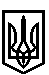 ТРОСТЯНЕЦЬКА СІЛЬСЬКА РАДАТРОСТЯНЕЦЬКОЇ ОБ'ЄДНАНОЇ ТЕРИТОРІАЛЬНОЇ ГРОМАДИ Миколаївського району  Львівської області      VІІ сесія VІІІ скликання                                                                    Р І Ш Е Н Н Я 10 лютого 2021 року                                с. Тростянець			                               № Про затвердження проєкту землеустрою щодовідведення земельної ділянки для будівництваіндивідуальних гаражів та передачу її у власність Кіцак А. А. в селищі ЛипівкаРозглянувши заяву Кіцак А.А. про затвердження проєкту землеустрою щодо відведення земельної ділянки для будівництва індивідуальних гаражів в  селищі Липівка та передачу її у власність, враховуючи висновок постійної комісії сільської ради з питань земельних відносин, будівництва, архітектури, просторового планування, природних ресурсів та екології, відповідно до статей 12, 81,  118, 121, 122, 186  Земельного Кодексу України,  пункту 34 частини першої статті 26 Закону України «Про місцеве самоврядування в Україні»,  сільська радав и р і ш и л а:            1. Затвердити проєкт землеустрою щодо відведення земельної ділянки Кіцак Андрію Андрійовичу ІКН (4623081200:15:001:0129) площею 0,0044 га для будівництва індивідуальних гаражів в селищі Липівка, вул. Нова Гаражна, 176 Тростянецької сільської ради  Миколаївського району Львівської області.            2. Передати безоплатно у приватну власність земельну ділянку Кіцак Андрію Андрійовичу ІКН (4623081200:15:001:0129) площею 0,0044 га для будівництва індивідуальних гаражів в селищі Липівка, вул. Нова Гаражна, 176 Тростянецької сільської ради  Миколаївського району Львівської області.             3. Контроль за виконанням рішення покласти на постійну комісію сільської ради з питань земельних відносин, будівництва, архітектури, просторового планування, природних ресурсів та екології  (голова комісії І Соснило).Сільський голова 						                       	          Михайло Цихуляк